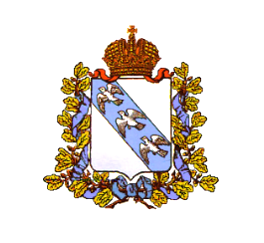 АДМИНИСТРАЦИЯ ПОСЕЛКА КОНЫШЕВКА КОНЫШЕВСКОГО РАЙОНАКУРСКОЙ  ОБЛАСТИПОСТАНОВЛЕНИЕп.Конышевкаот 12.02.2020   № 13-паОб утверждении Перечня  должностей муниципальной службы, замещение которых связано с коррупционными рисками	В соответствии со статьей 15 Федерального закона от 2 марта    2007 года N 25-ФЗ "О муниципальной службе в Российской Федерации", статьями 8 и 12 Федерального закона от 25 декабря 2008 года N 273-ФЗ "О противодействии коррупции", статьями 1 и 3 Федерального закона от 3 декабря 2012 года N 230-ФЗ "О контроле за соответствием расходов лиц, замещающих государственные должности, и иных лиц их доходам", Уставом муниципального образования «поселок  Конышевка» Конышевского района Курской области Администрация поселка Конышевка Конышевского района Курской области ПОСТАНОВЛЯЕТ:	1. Утвердить Перечень должностей муниципальной службы в Администрации поселка Конышевка Конышевского района Курской области, замещение которых связано с коррупционными рисками (прилагается).	2. Контроль за исполнением настоящего постановления возложить на заместителя Главы Администрации поселка Конышевка Березуцкую В.В..3. Постановление вступает в силу со дня его  подписания.Глава поселка Конышевка                                                      А.С. Краснов						УТВЕРЖДЕН                                                 	постановлением Администрации   	                                                   поселка  Конышевка  Конышевского                                                               района Курской области                                                              от 12.02.2020   № 13-паПЕРЕЧЕНЬ должностей муниципальной службы в Администрации поселка Конышевка Конышевского района Курской области, замещение которых связано с коррупционными рисками	1.Заместитель Главы Администрации  поселка  Конышевка Конышевского района Курской области;	2.Начальники отделов по взаимодействию с юридическими и физическими  лицами, учета и отчетности  Администрации поселка Конышевка;	3 Заместитель начальника отдела учета и  отчетности ;          4.Главный специалист  эксперт Администрации поселка Конышевка.